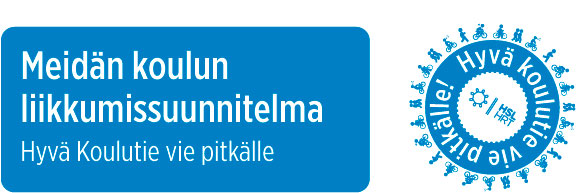 Täytä koulun nimiSuunnitelman aloitus- ja lopetuspäivätTämä suunnitelmapohja on osa oppilaitosten Meidän koulun liikkumissuunnitelma -pakettia. 
Paketin muut osat ovat ohjekirja: Meidän koulun liikkumissuunnitelma, sekä julisteet: 
Meidän koulun liikkumissuunnitelma ja Hyvä koulutie vie pitkälle!Alkuperäisen ohjeen ”Koulun liikkumissuunnitelman ohje pääkaupunkiseudulla” ovat tehneet Kalle Toiskallio ja Michelle Wood LOOP-projektissa, joka sai Liikenneviraston Liikkumisen ohjauksen ohjelman hankerahoitusta. HSL oli mukana projektissa.Käyttöohje:Täytä lomake Meidän koulun liikkumissuunnitelmaopuksen pohjalta.Korvaa harmaa teksti koulun omalla tekstillä.Tulosta valmis lomake. Se on lopullinen koulunne liikkumissuunnitelma.Viisaan liikkumisen edistäminen on jatkuvaa toimintaa, joten uuden liikkumissuunnitelman laadinta kannattaa aloittaa ennen kuin edellisen voimassaolo päättyy.Materiaalitilaukset: yritysinfo@hsl.fiLisätietoa: www.hsl.fi/oppilaitoksilleversio 1/2015_peruskoulu1. Mitä haluamme parantaa? 
    Koulun liikenne- ja liikkumisongelmien määrittely Kirjoita tähän alustavat havaintonne tekijöistä, jotka voivat haitata turvallisen, sujuvan ja terveyttä edistävän koulumatkan toteutumista. Minkälaisia ongelmia on oppilaiden ja henkilökunnan koulu- ja työmatkoilla? 
Onko suurin ongelma liikennejärjestelyissä koulun lähistöllä, vanhempien asenteissa vai koulun omassa ohjeistuksessa? Liittyykö ongelma koulun kiinteistöön tai varustukseen?Kirjoita, mikä on yllä mainittujen ongelmien pohjalta alustava päätavoitteenne liikkumissuunnitelmalle. Mitkä ovat mahdolliset alatavoitteet?Kohdassa 4. ongelmaa ja tavoitetta tarkennetaan liikkumistutkimuksen pohjalta.2. Ketkä kuuluvat iskuryhmään? 
    Vastuuhenkilöiden nimeäminenKirjoita tähän jokaisen liikkumissuunnitelman iskuryhmään kuuluvan nimi ja rooli (oppilas, opettaja, rehtori, vanhempi, ulkopuolinen jäsen jne.).Pääkirjuri:Muut vastuuhenkilöt:Kuinka usein iskuryhmä kokoontuu?Missä iskuryhmä tapaa?Säännöt:Yhteistyömahdollisuudet muiden koulun projektien (esim. Vihreä lippu -ohjelma, Oppilaitosten kestävän kehityksen sertifikaatti, Liikkuva koulu -ohjelma) kanssa?Yhteistyömahdollisuudet muiden koulujen tai yhteistyötahojen kanssa?3. Millaiset tiet tuovat ja vievät meidän kouluun?
    Koulun liikkumistutkimusVastaa alla oleviin kysymyksiin soveltuvin osin. Jos muokkasitte opuksen lomakkeita, kirjaa vastaukset 
ja kysymykset niiden mukaisiksi. Kirjoita tähän mitä asioita tutkittiin ja miten.Lomake 1 Millainen on meidän koulu ja sen lähiympäristö?Onko koulu alakoulu, yläkoulu, lukio, ammatillinen oppilaitos?Millaisessa paikassa koulu sijaitsee? 
kaupungin keskusta, kerrostaloalue, pientaloalue, harva pientaloalueKuinka monta oppilasta, opettajaa ja muuta henkilökuntaa koulussa on? Miten monta kerrosneliötä koulurakennuksessa on? Mikä on koko koulualueen pinta-ala?Noudattaako koulu Kestävän kehityksen ohjelmaa? Onko koulu Vihreä Lippu –koulu tai Liikkuva koulu?Onko koululla liikenneturvallisuussuunnitelmaa tai kirjattua liikennepolitiikkaa (esim. mahdolliset oppilaiden pyöräilyrajoitukset)?Toimiiko koulussa fillarikerhoa?Ketkä muut kuin oppilaat ja opettajat käyttävät koulua? Onko koululla ilta- tai viikonloppukäyttöä?Ollaanko koulua remontoimassa lähiaikoina? Jos, niin miten?Kuinka monta pysäköintipaikkaa onautoille:mopoille/skoottereille:polkupyörille:Ovatko autojen pysäköintipaikat maksuttomia?Kuinka pitkään niissä saa pitää ajoneuvoa?Ovatko polkupyörätelineet katoksen alla? Ovatko pyörätelineet runkolukittavia?Kuinka monta suihkua koulusta löytyy? Saavatko kaikki käyttää niitä? Mihin pyöräilykypärät voi jättää?	Onko koulussa jossain näkyvissä joukkoliikenteen aikatauluja?Lomake 2 Miten meidän kouluun tullaan ja mennään?Onko vanhemmille osoitettu soveliaat autolla saatto- ja noutokohdat koulun lähistöllä?Kuinka monella oppilaalla on HSL:n koululaislippu?Kuinka monella opettajista ja henkilökunnasta on työsuhdelippuetu käytössä?Moniko oppilaista kulkee koulutaksilla?Miten leirikouluihin mennään?Miten retkille mennään?Miten työharjoitteluun mennään? Millä tai mitä kautta posteljooni tulee kouluun? Millä tai mitä kautta ruoka tulee keittiöön?Kuinka pitkä matka on lähimmälle joukkoliikenteen pysäkille tai asemalle?Miten pitkä on keskimääräinen koulutie?KoulumatkatLupa koulumatkoja koskeviin kysymyksiin on kysytty vanhemmilta pp.kk.vvvv.Lupatietoja säilytetään missä ja kuinka kauan.Havaittuja vaaroja ja vaaranpaikkojaKirjoita tähän havaintoja vaaranpaikoista koulun lähistöllä. Jos teitte karttatehtävän (tehtävä 3.2), liittäkää se (tai kooste useammasta) tähän lomakkeeseen. Kirjoita tähän minkälaisia vaaratilanteita tai vaaranpaikkoja kauempaa tulevat oppilaat kohtaavat koulumatkansa varrella?Miten kouluun tullaan? Täytä taulukkoon tutkimustulokset. Kirjoita, mitä ryhmiä, luokkia tai luokka-asteita kysely koski ja montako vastausta saatiin yhteensä. Vastausten keräämiseen voi hyödyntää tämän työpohjan lopussa liitteenä olevaa taulukkoa (Liite: Kulkutapakysely tai havainnointitutkimus).Taulukko: Kulkutapakysely tai havainnointitutkimus Kerro tutkimusolosuhteista. Esimerkiksi millainen sää oli tutkimuksen aikana? Tapahtuiko tutkimuspäivänä jotain muuta erityistä, kuten teemapäivä tai joukkoliikenteen lakko?Kerro tutkimuksen tuloksista. Mitä päätelmiä tuloksista voi tehdä?Koulun säännöt koulumatkoilleKirjaa ylös koulunne mahdolliset kannustimet (kuten työmatkaliput, kannustekilpailut) tai rajoitteet 
(kuten alaluokkien pyöräilykielto) eri liikkumismuodoille.Ohjaavatko kannusteet ja rajoitteet liikkumista kestävämpään suuntaan?Kannustetaanko vai rajoitetaanko koulumatkaliikuntaa?Pitäisikö kannustimia ja rajoitteita muuttaa, jotta tavoitteet toteutuisivat?

4. Onko alkuperäistavoite vielä voimassa? 
   Tavoitteiden tarkennusMuuttiko vaaranpaikkakartoituksen tai kulkutapatutkimuksen tulokset alkuperäistä tavoitettanne? Kirjoita tähän, mikä tavoitteenne on nyt. 5. Miten tavoite toteutetaan? 
   Toimintasuunnitelman laatiminen ja hyväksyminenKirjaa suunnitelman toimenpiteet ja projektit, toteutusaikataulu ja vastuuhenkilöt. Voitte käyttää alla olevaa taulukkoa seurannassa:6. Miten asiasta kerrotaan koulussa ja koulun ulkopuolella?     MarkkinointisuunnitelmaMiten viestitte liikkumissuunnitelmasta? Kirjoita suunnitelmistanne ja toteutuksesta. Voit käyttää alla olevaa taulukkoa.7. Ryhdymme tuumasta toimeen! 
    Suunnitelman toteutusTähän voit kirjata toteutuksen aikaisia muistiinpanoja ja liittää muistioitanne eri projektien etenemisestä. Voitte laittaa iskuryhmän muistioita myös halutessanne suunnitelman liitteeksi.8. Miten Liikkumissuunnitelman toteutus onnistui? 
    Suunnitelman seuranta ja jatkokehitysMiksi toteutus onnistui tai epäonnistui? Mikä suunnitelmassa oli haasteellisinta toteuttaa?Miten yhteistyö sujui?	1 huonosti, 2 välttävästi, 3 en osaa sanoa, 4 hyvin, 5 erinomaisestiKirjoita tähän palautetta liittyen liikkumissuunnitelman tekoon ja yhteistyöhön eri tahojen kanssa. Mitä olisi voinut tehdä toisin?Milloin aloitetaan uuden liikkumissuunnitelman laadinta / liikkumissuunnitelman päivitys?Mikä sen alkutavoite on? Täytä vielä alle yhteystiedot henkilöistä ja yhteisöistä, joihin liikkumissuunnitelman 
laadinnan aikana on oltu yhteydessä.Mukana suunnittelemassa olivatOppilasryhmä:Vastuuopettaja:HSL:n koulujen yhteyshenkilö: Kunnan koulutoimen yhteyshenkilö:Kunnan liikennesuunnittelun yhteyshenkilö:Muita:Tulosta valmis liikkumissuunnitelma ja pyydä siihen allekirjoitukset. HSL:n edustaja hyväksyy liikkumissuunnitelman ja myöntää koululle tai oppilaitokselle Hyvä koulumatka vie pitkälle –merkin ja diplomin.Oppilaitoksen nimi liikkumissuunnitelman hyväksyvät allekirjoituksin:Paikka ja aika:__________________________________________________________________________________________________Koulun rehtori nimen selvennys_________________________________________________Koulun liikkumissuunnitelmatyön vastuuhenkilö nimen selvennys_________________________________________________Kunnan edustaja nimen selvennys_________________________________________________HSL:n edustaja nimen selvennysLiite: Kulkutapakysely tai havainnointitutkimusKävelyPyöräMopo/ skootteriAutoJoukko-liikenneTaksiMuu(rulla- ja potkulautailu, rullaluistelu, hiihto…)1.tutkimuspv.kk.vvvvlkmxx %2.tutkimuspv.kk.vvvv3.tutkimuspv.kk.vvvvLiikkumismuotoKannustimetRajoitteetKävelyPyöräilyMopo/skootteriAutoJoukkoliikenneTaksikuljetusMuu (rulla- ja potkulautailu, rullaluistelu, hiihto…)ToimenpideTarkempi kuvausVastuuhenkilö(t)AikatauluTila: suunniteltu / toteutunutesim. Pyöränhuoltopäivän järjestäminenesim. Teemapäivä pyöränhuollolle. Pyörähuollon opastusta oppilaille ja vanhemmille, ajotaitorata, buffet, pyörähuutokauppatäytäpvmsuunniteltuViestinnän tavoiteKohderyhmäPääviestiMenetelmätAjoitusMuutaoppilaatrehtoriopettajatmuu henkilökuntavanhemmattavarantoimittajatvierailijatlähiseudun asukkaat12345Iskuryhmän välilläKoko koulun välilläOppilaiden vanhempien kanssaKunnan kanssaHSL:n kanssaMuun tahon kanssa:__________________________Luokka, ryhmä tai vastaava: Päiväys: Muu(rulla- ja potkulautailu, rullaluistelu, hiihto…)Luokka, ryhmä tai vastaava: Päiväys: TaksiLuokka, ryhmä tai vastaava: Päiväys: Joukko-liikenneLuokka, ryhmä tai vastaava: Päiväys: AutoLuokka, ryhmä tai vastaava: Päiväys: Mopo/ skootteriLuokka, ryhmä tai vastaava: Päiväys: PyöräLuokka, ryhmä tai vastaava: Päiväys: KävelyKulkutapa:Lukumäärä:(Montako henkilöä tuli tällä tavalla?)